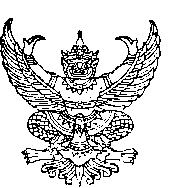 บันทึกข้อความส่วนราชการ  คณะศิลปศาสตร์   มหาวิทยาลัยอุบลราชธานี   โทร........................ที่  อว. 0604.9/			                             วันที่    เรื่อง    ขออนุมัติยกเลิกกิจกรรม.................................เรียน 	คณบดีคณะศิลปศาสตร์		ตามบันทึกที่  อว.0604.9/.................... ลงวันที่ ...................... ได้รับอนุมัติให้จัดกิจกรรม...........................................ในวันที่.............................ณ.....................................งบประมาณ.......................บาท(............................................................................)  ความทราบแล้วนั้น		 เนื่องจาก.............................................................................................................................................................................................................................................................................................................		ในการนี้จึงใคร่ขออนุมัติยกเลิกกิจกรรมดังกล่าวข้างต้น และได้แนบบันทึกขออนุมัติกิจกรรมและขอใช้เงินหลักสูตรมาพร้อมด้วยแล้ว		จึงเรียนมาเพื่อโปรดพิจารณา								(ลงชื่อ)................................................						         		      (.....................................................)						             		    ผู้รับผิดชอบกิจกรรมคำอธิบาย	กรณีโครงการ/กิจกรรม    ได้รับอนุมัติจากผู้มีอำนาจอนุมัติแล้วมีการยกเลิกการจัดกิจกรรมในภายหลัง จะต้องดำเนินการจัดทำบันทึกขออนุมัติยกเลิกกิจกรรม  แนบสำเนาโครงการ/กิจกรรม ตามขั้นตอนดังต่อไปนี้การดำเนินการ	1.ผู้รับผิดชอบกิจกรรมแจ้งเหตุผลที่ขอยกเลิกจัดกิจกรรมไปยังเลขาหลักสูตรฯ	2.เลขาหลักสูตรทำบันทึกขออนุมัติยกเลิกกิจกรรม  ส่งให้ผู้รับผิดชอบฯ  ลงนามในบันทึก	3.เลขาหลักสูตรส่งเอกสารขออนุมัติยกเลิกจัดกิจกรรมออกเลขที่งานธุรการ และส่งงานการเงินเกษียรเอกสาร	4.งานการเงินส่งเอกสารเสนออนุมัติยกเลิกกิจกรรมฯ  ให้ผู้มีอำนาจอนุมัติลงนาม	5.เมื่อได้รับอนุมัติให้เลขาหลักสูตรฯนำต้นฉบับเอกสารส่งงานและและงานการเงินตามลำดับ   		งานแผน  ยกเลิกแผน   ในระบบแผนงบประมาณ    				งานการเงิน  ยกเลิกงบประมาณ   ในทะเบียนคุมงบประมาณ